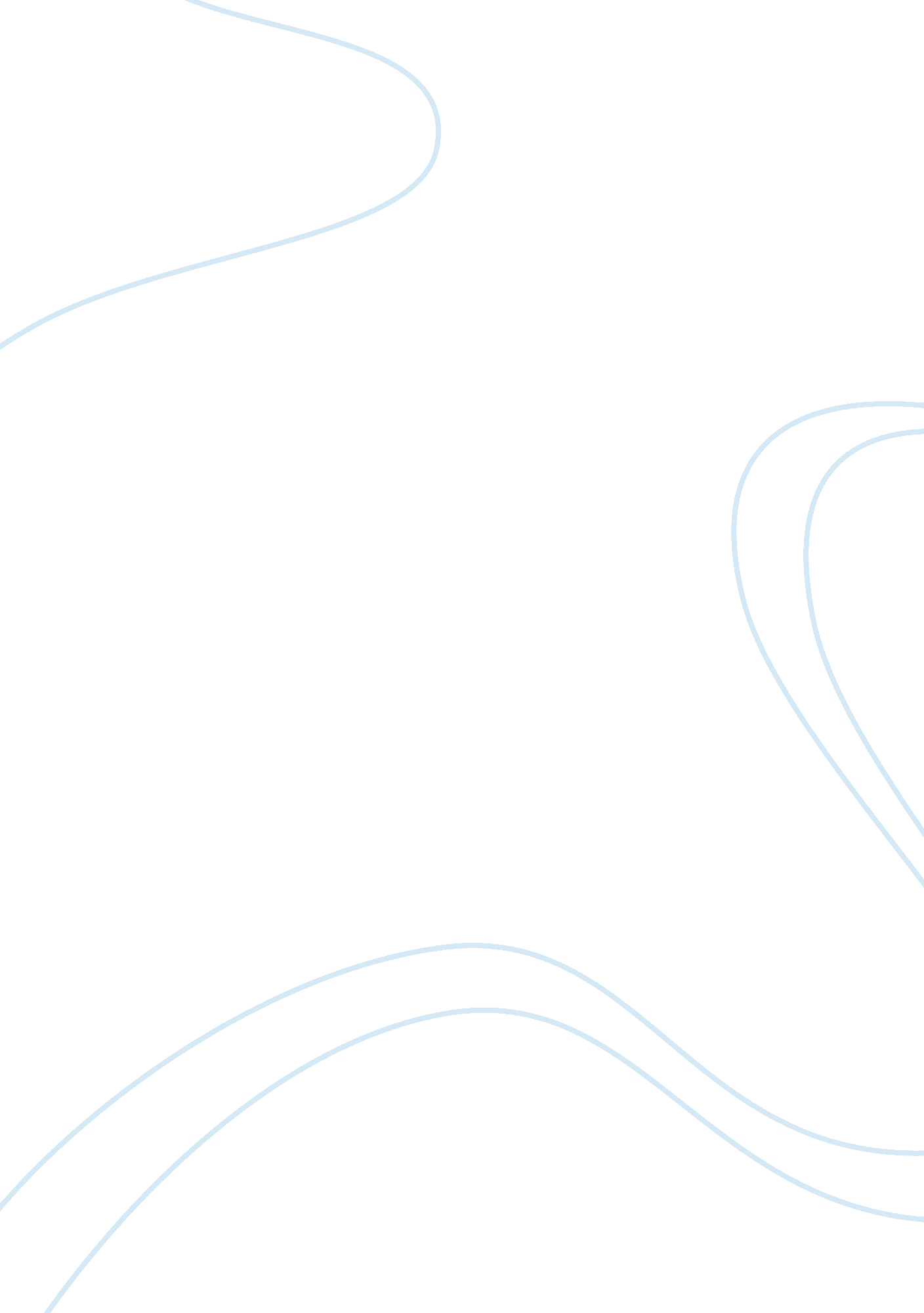 Leadership of a new plant business essayBusiness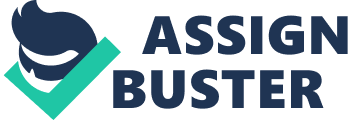 When even beginning to think about opening any new business or organization, it first pays to understand, and be clear of your job title, and everything which will be expected of you while in that position. As Leader, President, CEO or Boss, your main job will be to prepare your organization for any and all circumstances which may arise at any moment, lead them through. Right now that may not seem like an awful lot, but I would suggest waiting until the doors open for business, before you confirm that. I know that there are many individuals out there who are probably wondering to themselves, exactly what type of people make the best leaders, and what steps need to be taken to become one of those people. Over the years, I have found some of the best leaders to be individuals who ask questions, (especially to themselves). Before stepping into a position of true leadership where you have others depending on you, to be the one who will step-up and take charge through it all, you must first ask yourself a few questions such as, are you a person of perseverance, who will hang in there when the going gets rough, are you in a position to be able to be your own boss, are you qualified enough to run an organization, do you, or are you a person who makes good choices (past & present), and can you put the needs of others before your own. If you answer " yes" to all, well then you are well on your way, but if you have a few " no’s", along with a few " not sure" and anything where you are totally cannot even make up your own mind, well then you have a little ways to go before you should even think about running anything what-so-ever, and I really hope you are running your own household and life with balance. Anyone who chooses to run a business or organization has to at least have sense enough to have Faith in themselves, NO not because someone else tells you-you can do it, but simply because you know you can do it, that means having the correct qualifications and experience, along with the correct credentials to prove it. The fact of the matter is simple, everyone is not made to be a boss, and run an organization. That does not make you stupid; it simply means that there is something else out there for you to do. The next thing anyone wanting to start or run an organization has to ask themselves is, am I capable of doing the job? Leaders in the Business world must be capable of making sacrifices, because their time is no longer just their own time. If the organization needs you, no matter what time of day or night, you must be available, (24 hrs. on call). Leaders in businesses and organizations have to be optimistic, have leadership abilities and excellent interpersonal skills, because they will have to deal with all types of people, nice, nice-nasty, rude and downright out mean. As a business leader, you also have to be a great negotiator; you have to know how to talk to others to get what you want and may need for your organization. If you are a scared, shy timid person, well then being in a role of leadership probably isn’t for you. You will not always be able to just send someone in your place when it comes down to maybe getting a bank loan, or negotiating a contract, some things only you as leader of the organization will be able to take care of. I will be the first one to state the fact that I am not an expert in accounting, but you as a business owner, leader or boss have to at least know how to read your organizations financial statements. The three main ones to at least have an idea of how to read are your balance sheet, the cash flow statement, and the statement of operations. At least have an idea or basic understating of these statements, or you’ll probably end-up still sitting at your desk (outside), and someone will have walked off with your whole organization in their back pocket. I know we all want to at least try and see the good in everyone, BUT we have to be honest with ourselves…people do steal, and all the more better, when they know that the leader of the organization has no idea about anything financial that is going-on in the organization. So I would strongly advise that all leaders be proficient in the accounting practices within your organization, and always do a monthly cash-flow statement to keep track of where your organization is. Another important role in leadership is to know who you main competition is, this means direct and indirect, because they all have certain strengths and weaknesses you should at least be aware of, this can also help your organization a lot, in the different ways you use your marketing strategies. The more you know, the better off you will be in the long run. The last issue I would like to touch on is, try your best to choose the best employees possible that you trust to get the job done efficiently, especially where it comes to your customer service department. Bad customer service will drive customers away, and they will not return even if you were giving everything away for free. When it comes down to dealing with your customers, you need employees who will always treat them with respect, bad customer service is simply bad for business, and if customer service ever gets to be a problem within the organization, there’s always outsourcing. It seems like everybody is doing it these days, and it has become very popular. Even though, (you may not always understand what the representative is saying to you, they do bend over backwards to always be nice, and give you the best service possible). STRATEGIC ENVIRONMENT IN WHICH THE PLANT WILL OPERATE One of the biggest obstacles facing organizations today is the lack of specialization among competitors; everyone seems to be on the same page, in the same book. Chances for revenue growth are attacking expense reduction for top shortage rationing in an organizations long-term goals and objectives. Long-term goals and objectives must be connected with hard-nosed strategies, maneuvers and enterprises that move the organization in the direction of achieving their expressed commitment, and positive growth of the organization’s Strategic Plan is a must. having the right strategic planning model and procedures can be control to gain the optimized shareholder and customer value needed for the success of the organization, and having the right tools will help in development, while at the same time aiding your senior management team in measuring the organization’s progress to the target which has been laid-out in the Strategic Plan. Any plan which simply sit around and collects dust in no good to anyone, and a total waste of all the blood, sweat and tears that went into creating the plan in the first place, so here at ABC, we will have tools in place senior management team to use such as checklist, etc. which will assist them in effectively accomplishing the Strategic Plan’s fact-based purposes. Since this is a very crucial stage in the planning and opening of the new plant, we will also be applying the ingenuity, which has already been set-forth in the plan, including the appointment of duties and answerability for the carrying out of the plan, and our own IT department will design a special check system to only be used by upper management to keep account of all progress and any setbacks. This will be beneficial to us, because these things will cater to our specific needs and we will have positive proof as to when changes need to occur, staffing problems, if or updates are due, and simply where we are when it comes down to productivity, and how far or close we are to accomplishing our final goals, and last but not least help us in applying the strongest management techniques possible in order to maintain discipline within our organization, that way we will stay at the highest level possible when it comes down to conducting business in the correct fashion. This strategy will also help us to keep track of our major rival contenders, help us to see if we are being competitive enough to stay in the race, look at the long-term and try our best to see if there may be any up and coming obstacles (which may trip us up), if not careful, and last but not least look ahead for any major problems which may be heading our way, and if so we have plenty of time to start looking for solutions, before they even arrive. Internal And External Strategic Planning Strategic planning involves rigorous research, You want to know who you are in the industry, where you are going, how you are planning to get there, and you may want to look at your goals such as where you would like to be in 5 years, and where you plan to be in ten. Now your strategic plan is simply a set of tactics developed by your top-level managers, which you are planning to use to accomplish your particular calculated objectives. An organizations internal environment consists of governable variables such as the structure of your management, your workforce development and the layout of all functional processes, while your company's external environment consists of the out of control variables which you have no control over since they mainly happen or take place outside of the organization, such as the legal setting, things consumer prefer and do, and the daily actions of your competitors', but comprehensive strategic plans cover both the internal and external settings to fashion original approaches to control internal strong suits and take advantage of external chances. When it comes right down to your Strategic Plan Objectives They can be equally internally or externally focused. Internal objectives look inside a company and the main focus is simply to increase organizational productiveness, competence, superiority standards and your general working efficiency. A decent case of an internally focused objective could be to simply cut costs associated with production mistakes and increase employee gratification and reliability. Your externally focused strategic goals may center around the organizations performance statues, and an example of that would be to include goals for stock share growth and advancement in product development. Internal Strengths and Weaknesses A wide-ranging strategic plan will include a situational analysis that looks at internal strengths and weaknesses, and when breaking down analyses, that information can provide rewards for also accomplishing outside goals in addition. Simply remember to examine all areas of your businesses when looking to identify your organizations internal strengths and weaknesses. Take a peek your employees’ educational background, their prior experience and their overall competence in their field to discover competitive advantages in the workforce and inspect your production systems with a fine tooth comb to spot any competitive advantages. Also routinely inspect and review the way your cost structure is set-up, which includes your pricing policies and financial ratios to determine whether or not your organizations financial strength or weakness were equal to, above or below your competitors. External Opportunities and Threats You can use situational analyses to weigh opportunities and threats from the external environment. You will need to look for things such as if there are any holes or large space in the market that no company is presently servicing, are there any new markets, and or other open opportunities where there is significant room for growth, all these are areas which need to be looked at on a constant basis. External threats can include things such as new product releases from your competitors, and new competition arising in the market. External factors can either present opportunities or threats to you and your organization, depending on the particulars. Even something as simple as a law being added or coming into effect can still furnish clear-cut chances to other organizations in the same industry while at the same time, jeopardizing the safety and survival of many others. Developing Your Tactics Use the data and knowledge gained in both your internal and external analyses to develop the tactics you will use to accomplish your very own strategic objectives. Despite the consequences of whether or not your strategic plan objectives are internally or externally focused, using both will surely help you to achieve your goals, and will definitely help you to increase your chances of success, and if you are looking to push your market shares even higher try gaining market shares, because this is an extremely valuable externally focused goal which can help to control openings in the market, while at the same time using marketing tactics to reach new customers for your organization. ConclusionIn conclusion I would just like to finish off by saying that there is so much to know and do in the business world today. Things are moving along at a much quicker pace than in the yesteryears. Anyone who is planning to enter the business world today simply better " do their homework", because business today is certainly no joke. Everyone, especially today is not a leader, and in no way meant to lead anyone but themselves. It takes a person with courage and the right set of leadership qualities to run a successful business todays’ fast paced world. I never stated that anyone should not go into the business field, no that is not what I am saying, but what I am saying is don’t try to lead if you know yourself that you simply don’t possess the right set of leadership qualities to be able to get the job done, and keep your organization on the top. 